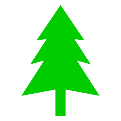 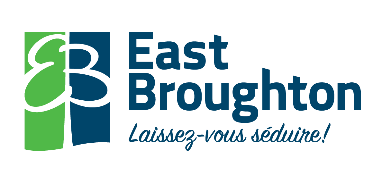 Permis No :	 No de matricule : 			Lot : 			Coût du permis : 25 $	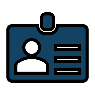 Adresse : _______________________________________________________Code Postal : G0N Description de la bâtisse :Description de l’usage actuel ou antérieur: Description de l’usage projeté : Date de fin de l’usage actuel : ________________ Date de début du nouvel usage : _________________ Le bâtiment est desservi par :Une installation septique 		Le service municipal d’aqueduc et dégoûtDÉCLARATION ET SIGNATUREJe, _________________________________________, soussigné, déclare que les renseignements donnés précédemment sont exacts et que  je me conformerai aux dispositions du règlement de zonage et de construction en vigueur dans la municipalité.Signé à _____East Broughton_________________________     Le ____________________________20___Signature : ________________________________________________  			REQUÉRANT	            	      Signature : ____________________________________________	             Le _____________________________20___                       Nelson Lemieux, inspecteur en bâtiments et en environnement   La Municipalité d’East Broughton se dégage de toutes responsabilités qui pourraient être reliées à des incidents dues à l’utilisation erronée, à la négligence ou au manque de jugement des utilisateurs de feux d’artifices. La prudence et le bon jugement sont nécessaires.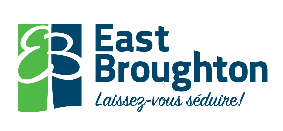 Nom du propriétaire ouRequérantTéléphoneAdressecomplèteCourriel